Miccosukee District 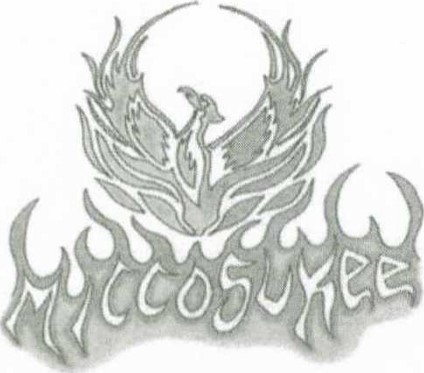 2019 Recognition Nomination FormThe Miccosukee District celebrates all adults involved in the Scouting program by graciously accepting nominations at various levels: Pack, Troop, Crew, & Ship Leadership.  This consolidated form can be used for a single nomination at any level.  (PLEASE, ONLY ONE NOMINATION PER FORM)Nominations due by April 22ndNominations will be reviewed by the District Awards Committee, and presented at the District Awards Dinner on April 6, 2019 at Camp Soule.  Be sure the nominee’s name is legible & spelled correctly as to appear on the award.  Submit completed awards via email to bsatrainingchair@gmail.com or mailed to Ryan Cooper at the GTBAC Lewis Hill Service Center, 13228 N Central Ave, Tampa, FL 33612. Name of Person Being Nominated (PRINT CLEARLY) ___________________________________________________Position in Unit _________________________________________________  Unit Number ____________________Phone Number of Person Being Nominated ______________________  Email ______________________________Unit Leadership Awards This award recognizes registered Unit Leaders for their accomplishments and dedication to Scouting.  Please place an X in only one of the following.  Describe your nomination rational on the following page. Venturing/Ship 	 	 	 	 	Boy Scouting _____ Crew Advisor/Skipper of the Year   	 	_____ Scoutmaster of the Year _____ Associate Advisor/Mate of the Year 	_____ Assistant Scoutmaster of the Year _____ Committee Member of the Year 	_____ Committee Member of the Year _____ Unit Pillar* 	 	 	 	 	_____ Unit Pillar* _____ Unit Commissioner 	 	 	 	_____ Unit Commissioner Cub Scouting						Cub Scouting_____ Cubmaster of the Year 	 	 	 	_____ Tiger Den Leader of the Year _____ Assistant Cubmaster of the Year  	 	_____ Den Leader of the Year _____ Committee Member of the Year 	_____ WEBELOS Den Leader of the Year	_____ Unit Pillar* 	 	 	 	 	_____ Unit Commissioner *The Unit Pillar is a registered adult who has continued to render invaluable service to his/her Unit - a “true scouter who signed up for their own son, but is still here for yours.”  This individual currently has no youth registered with his/her unit.    Page 1 of 2 – completion of all pages required for nomination.                                                 2018Spark Plug Award Each unit in Miccosukee District may designate one adult to receive the Spark Plug Award.  The recipient may be anyone involved in the unit’s operation or program.  Recipients typically have contagious enthusiasm and they are that spark that gets the unit going.  This is a great opportunity to recognize a new leader or parent that has potential to become an integral part of Scouting.  Each unit should receive one Spark Plug Award.  Please place an X in only one of the following.   _____ Boy Scout Troop Spark Plug         _____ Cub Scout Pack Spark Plug        _____ Venture Crew Spark Plug Name of Person Submitting the Nomination______________________________________________________ Unit Number _______   Position ____________________________  Email  ____________________________ Daytime Phone ___________________________________  Evening Phone ____________________________  Page 2 of 2 – completion of all pages required for nomination.                                                 2018 Describe below the nominee’s service and merits for this award.  List their accomplishments in Scouting and other service.  Attach additional sheets, if necessary. (Not required for Unit Spark Plug Award) 